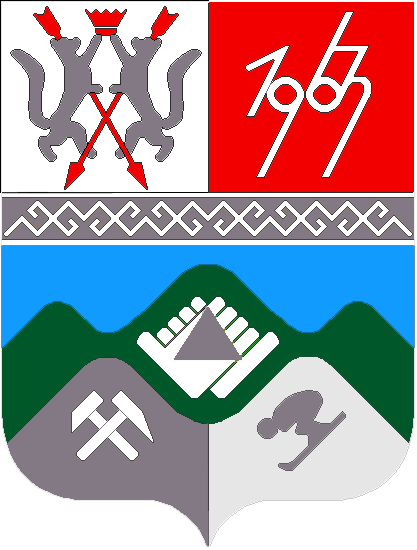 КЕМЕРОВСКАЯ ОБЛАСТЬТАШТАГОЛЬСКИЙ МУНИЦИПАЛЬНЫЙ РАЙОНАДМИНИСТРАЦИЯТАШТАГОЛЬСКОГО МУНИЦИПАЛЬНОГО РАЙОНАПОСТАНОВЛЕНИЕОт «_13_ »_марта   2013г  №   _188-п_О  создании комиссии по координации деятельности в сфере формирования доступной среды жизнедеятельности для инвалидов и других маломобильных групп населения	В целях осуществления координации работ по обеспечению беспрепятственного доступа инвалидов к информации и объектам инфраструктуры, администрация Таштагольского муниципального района постановляет:1.Создать комиссию по координации деятельности и контролю в сфере формирования доступной среды жизнедеятельности для инвалидов и других маломобильных групп населения и утвердить ее  состав (приложение №1).2. Утвердить Положение о комиссии по координации деятельности и контролю в сфере формирования доступной среды жизнедеятельности для инвалидов и других маломобильных групп населения (приложение №2).          3. Пресс-секретарю Жуковой М.Ю. обеспечить опубликование настоящего постановления в газете Красная Шория» и размещение на официальном сайте Администрации Таштагольского муниципального района.          4. Контроль за исполнением постановления возложить на заместителя Главы Таштагольского района  по социальным вопросам Л.Н.Рябченко.ГлаваТаштагольского района                                                            В.Н.МакутаПриложение № 1к постановлению администрацииТаштагольского муниципального районаот_13.03.2013 г. №__188-п____СОСТАВ комиссии по координации деятельности в сфере формирования доступной среды жизнедеятельности для инвалидов и других маломобильных групп населенияПриложение № 2к постановлению администрацииТаштагольского муниципального районаот__13.03.2013 г. №__188-п____Положениео комиссии по координации деятельности в сфере формирования доступной среды жизнедеятельностидля инвалидов и других маломобильных групп населения1. Общие положения1.1. Комиссия образована в целях обеспечения организации, координации и контроля работ по созданию доступной среды жизнедеятельности для инвалидов и других маломобильных групп населения на территории Таштагольского района.1.2. В своей деятельности Комиссия руководствуется действующим законодательством и другими нормативными правовыми актами Российской Федерации и Кемеровской области в сфере формирования доступной среды жизнедеятельности для инвалидов и других маломобильных групп населения.1.3. Решения Комиссии носят рекомендательный характер.2. Задачи КомиссииОсновными задачами Комиссии являются:2.1. Организация и координация деятельности организаций, предприятий и учреждений всех форм собственности в области формирования доступной среды жизнедеятельности для инвалидов и других маломобильных групп населения.2.2. Взаимодействие с исполнительными органами власти и общественными объединениями инвалидов в области формирования доступной среды для инвалидов.2.3. Осуществление контроля деятельности рабочих групп по  проведению анкетирования, натурного обследования первоочередных объектов социальной инфраструктуры на предмет доступности для инвалидов и маломобильных групп населения. Консультативная и методическая помощь рабочим группам, проводящим обследование.3. Направления деятельности КомиссииВ соответствии со своими задачами, Комиссии осуществляет деятельность по следующим направлениям:3.1. Организация работы по обследованию и анкетирование объектов социальной  инфраструктуры на предмет доступности для инвалидов и маломобильных групп населения. 3.2. Рассмотрение результатов анкетирования, обследования объектов социальной инфраструктуры, проектов плана мероприятий по созданию условий для беспрепятственного доступа инвалидов и других маломобильных групп населения к объектам социальной инфраструктуры.3.3. Подготовка:сводной информации о доступности для инвалидов обследованных объектов социальной инфраструктуры;предложений  по финансированию мероприятий по оборудованию наиболее значимых объектов социальной инфраструктуры, находящихся в муниципальной собственности, с учетом нужд инвалидов и других маломобильных групп населения;предложений и рекомендаций заинтересованным организациям по вопросам формирования доступной среды для инвалидов.3.4. Взаимодействие в установленном порядке с общественными организациями, иными заинтересованными организациями при решении вопросов, относящихся к компетенции Комиссии.3.5. Оказание информационной и методической помощи организациям, общественным организациям инвалидов, иным заинтересованным организациям по вопросам, связанным с формированием доступной среды для инвалидов.4. Права КомиссииКомиссия имеет право:4.1. Организовывать и проводить координационные совещания и рабочие встречи по вопросам, относящимся к компетенции Комиссии.4.2. Приглашать для участия в работе Комиссии специалистов структурных подразделений администрации Таштагольского  муниципального района, заинтересованных организаций и общественных объединений, учреждений и иных организаций.4.3.  Создавать, при необходимости, временные комиссии, экспертные и рабочие группы по вопросам, относящимся к компетенции Комиссии.5. Состав Комиссии и организация деятельности Комиссии5.1.  Решение о создании Комиссии, об утверждении и изменении персонального состава принимаются главой Таштагольского района.5.2. Комиссия образуется в составе председателя, заместителя председателя, членов Комиссии и секретаря Комиссии.5.3. Работой Комиссии руководит председатель Комиссии, а на период его отсутствия – заместитель председателя Комиссии.Председатель Комиссии ведет заседания Комиссии, обеспечивает, контролирует выполнение решений Комиссии, назначает руководителей временных комиссий, экспертных и  рабочих групп, подписывает принятые Комиссией решения, принимает решение о проведении внеочередного заседания Комиссии при необходимости безотлагательного рассмотрения вопросов, относящихся к компетенции Комиссии, распределяет обязанности между членами Комиссии.5.4. Ведение дел Комиссии осуществляет секретарь Комиссии, который проводит предварительную подготовку материалов к рассмотрению на заседании Комиссии, приглашает членов Комиссии и иных лиц на заседание Комиссии, готовит проекты решений Комиссий, ведет протокол заседания Комиссии.5.5. Подготовка материалов к заседанию Комиссии осуществляется структурными подразделениями администрации Таштагольского муниципального района, к компетенции которых относятся вопросы повестки дня. Материалы должны быть предоставлены секретарю Комиссии не позднее, чем за пять дней до дня проведения заседания Комиссии.В случае непредставления материалов в установленный Комиссией срок вопрос может быть снят с рассмотрения и рассмотрен на другом заседании Комиссии.5.6. Члены Комиссии осуществляют работу в Комиссии на общественных началах. 5.7. Члены Комиссии вправе:знакомиться с материалами заседаний Комиссии;вносить предложения по формированию повестки дня заседания Комиссии.5.8. Члены Комиссии обязаны:присутствовать на заседании Комиссии, участвовать в обсуждении рассматриваемых вопросов и выработке по ним решений;при невозможности присутствия на заседании Комиссии заблаговременно извещать об этом секретаря Комиссии;в случае необходимости направлять секретарю Комиссии свое мнение по вопросам повестки дня в письменном виде.5.9. Заседания Комиссии проводятся по мере необходимости, но не реже двух раз в год.Комиссия, при необходимости, может проводить выездные заседания.Заседание Комиссии оформляется протоколом с указанием даты и места заседания, содержания рассматриваемых вопросов, сведений о явке членов Комиссии и лиц, приглашенных на заседание Комиссии, других данных, относящихся к рассматриваемому вопросу, а также сведений о принятых решениях. Протокол подписывается председательствующим на заседании и секретарем    Комиссии.Решение Комиссии считается правомочным, если на ее заседании присутствует не менее половины членов Комиссии. Решения принимаются большинством голосов присутствующих на заседании членов Комиссии. При равенстве голосов голос председательствующего на заседании Комиссии является решающим.5.10. Председатель и заместители председателя Комиссии несут ответственность за организацию работы Комиссии.5.11. Организационно-техническое обеспечение работы Комиссии возлагается на управление социальной защиты населения администрации Таштагольского  района.6. Прекращение деятельности КомиссииПрекращение деятельности Комиссии осуществляется главой  Таштагольского района.Председатель комиссии:Рябченко Лариса Николаевназаместитель главы администрации Таштагольского муниципального района по социальным вопросамЗаместители председателя комиссии:Орлов Андрей Геннадьевичзаместитель главы администрации г.Таштагола (по согласованию)Поцелуева Елена Борисовназам. начальника УСЗН администрации Таштагольского муниципального  районаСекретарь комиссии:Яцкова Раиса Александровнаглавный специалист УСЗН администрации Таштагольского муниципального  районаЧлены комиссии:Болдышева  Татьяна Николаевнаначальник отдела поддержки малого и среднего бизнеса администрации Таштагольского муниципального  районаДолганова Степанида Лукьяновназам.директора МКУ ЦСОГПВиИ г.ТаштаголКарасев Олег Юрьевичначальник отдела архитектуры администрации  Таштагольского муниципального  района Ощепкова Марина Васильевнаначальник отдела ЖКХ и благоустройства администрации Таштагольского муниципального  районаКарасева Надежда Семеновназам.главного врача  МУЗ «Таштагольская ЦРБ»Грешилова Елена Николаевнаглавный специалист управления образования администрации  Таштагольского муниципального  районаРудик Любовь Акимовнапредседатель Таштагольской городской организации Всероссийского общества инвалидов (по согласованию)